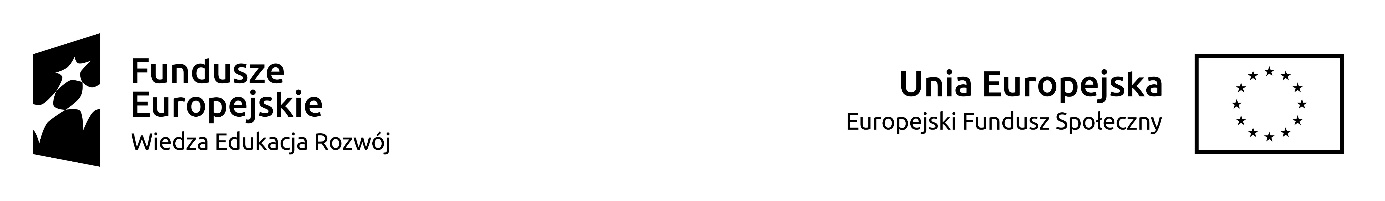 Zał. nr 2 do Regulaminu przyznawania środków finansowych na założenie własnej działalności gospodarczej oraz wsparcia pomostowego w ramach projektu „Postaw na swoje! Wsparcie dla osób chcących założyć własną działalność gospodarczą - bis”OŚWIADCZENIE O OTRZYMANEJ POMOCY DE MINIMIS, POMOCY DE MINIMIS W ROLNICTWIE,  POMOCY DE MINIMIS W RYBOŁÓSTWIEw odniesieniu do roku, w którym Uczestnik/Beneficjent pomocy ubiega się o pomoc oraz w ciągu dwóch poprzedzających go lat podatkowychJa, niżej podpisany/a, my niżej podpisani oświadczam/y*, że:na podmiocie nie ciąży obowiązek zwrotu pomocy publicznej, wynikający z decyzji Komisji Europejskiej, uznającej pomoc za niezgodną z prawem lub ze wspólnym rynkiem (rynkiem wewnętrznym), w ciągu roku, w którym ubiegam się o pomoc oraz w ciągu dwóch poprzedzających go lat podatkowych nie uzyskałem (am)/ nie uzyskaliśmy* pomocy de minimis oraz pomocy de minimis w rolnictwie lub w rybołówstwie, w ciągu roku, w którym ubiegam się o pomoc oraz w ciągu dwóch poprzedzających go lat podatkowych uzyskałem (am)/ uzyskaliśmy*:pomoc de minimis w wysokości ……………………………… euro,pomoc de minimis w rolnictwie w wysokości ……………………………… euro,pomoc de minimis w rybołówstwie w wysokości ……………………………… euro,zostałem (am)/zostaliśmy* uprzedzony (a)/eni o odpowiedzialności karnej, wynikającej z art. 271 § 1 i art. 297 § 1 kodeksu karnego, dotyczącego poświadczania nieprawdy, co do okoliczności mającej znaczenie prawne oraz o istotnym znaczeniu dla uzyskania wsparcia finansowego,zgadzam/y* się na weryfikację przez uprawnione Instytucje prawdziwości złożonych oświadczeń za pomocą Systemu Harmonogramowania Rejestracji i Monitorowania Pomocy oraz Systemu Udostępniania Danych o Pomocy Publicznej. ……………………………………………………………….Data i czytelny podpis osoby/osób upoważnionej/ych do reprezentacji Przedsiębiorcy* niepotrzebne skreślićWszelkie informacje powinny być zgodnie z Zaświadczeniami o udzielonej pomocy de minimis, pomocy de minimis w rolnictwie, pomocy de minimis w rybołówstwie, jakie Beneficjent pomocy otrzymał od podmiotów udzielających mu pomocy de minimis oraz pomocy de minimis w rolnictwie lub w rybołówstwie w ciągu roku, w którym ubiega się o pomoc oraz w ciągu dwóch poprzedzających go lat podatkowych. Informacje te powinny uwzględniać również jednorazowy odpis amortyzacyjny.Imię i nazwisko Uczestnika Projektu/BeneficjentaPESEL/NIPAdres Uczestnika/beneficjenta pomocy